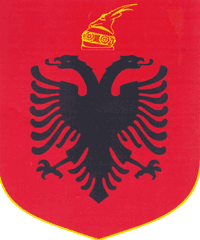 REPUBLIKA E SHQIPERISEKOMISIONI QENDROR I ZGJEDHJEVEV E N D I MPËR SHPËRNDARJEN E MANDATEVE PËR KËSHILLIN E BASHKISË HIMARË, QARKU VLORE PËR ZGJEDHJET PËR ORGANET E QEVERISJES VENDORE TË DATËS 21.06.2015Komisioni Qendror i Zgjedhjeve në mbledhjen e datës 15.07.2015, me pjesëmarrjen e:Lefterije	LUZI 		KryetarDenar		BIBA 		Zv.KryetarEdlira 		JORGAQI 	AnëtarGëzim 		VELESHNJA 	AnëtarHysen 		OSMANAJ 	AnëtarKlement         ZGURI 	AnëtarVera		SHTJEFNI 	AnëtarShqyrtoi çështjen me OBJEKT: 	Shpërndarjen e mandateve për këshillin e Bashkisë Himarë, Qarku VLORE, në zgjedhjet për Organet e Qeverisjes Vendore të datës 21 qershor 2015. BAZË LIGJORE: 	Neni 21, pika 7 dhe neni 166, pika 3, të ligjit Nr.10019, datë 29.12.2008 “Kodi Zgjedhor i Republikës së Shqipërisë” , i ndryshuar.KQZ pasi shqyrtoi dokumentacionin e paraqitur dhe dëgjoi diskutimet e përfaqësuesve të partive politikeVËRENKZAZ Nr.86 me vendimin nr.88, datë 25.06.2015, ka miratuar Tabelën Përmbledhëse të Rezultatit për këshill të Bashkisë Himarë, Qarku VLORE. Kundër këtij vendimit të KZAZ  Nr.86 brenda afateve ligjore, subjekti zgjedhor Partia Fryma e Re Demokratike bëri ankim. Në përfundim të afatit të ankimit, KQZ në mbështetje të nenit 166, pika 3, të Kodit Zgjedhor të Republikës së Shqipërisë, përllogarit shpërndarjen e mandateve për këshillin. Rezultati për këshillin e Bashkisë Himarë për koalicionet, partitë që konkurrojnë më vete dhe kandidatët e propozuar nga zgjedhësit është si më poshtë:
Në bazë të nenit 162, pika 2, numri i votave të vlefshme në nivel zone zgjedhore të secilit subjekt pjesëtohet në mënyrë të vazhdueshme me numra natyrorë të njëpasnjëshëm, të quajtur pjesëtues, duke filluar me numrin 1 dhe duke përfunduar me numrin natyror që i korrespondon numrit të mandateve që shpërndahen në këshillin e Bashkisë Himarë, që në bazë të shkresës të Prefektit të Qarku VLORE Nr.1161, datë 09.04.2015 është  21.
Sipas nenit 162, pika 4, herësit e përftuar nga çdo pjesëtim, renditen nga herësi më i madh tek ai më i vogël, duke renditur përkrah tyre subjektin, të cilit i përket herësi përkatës. Në bazë të nenit 162, pika 5, një subjekt zgjedhor përfiton një numër mandatesh të barabartë me numrin e herësve të përfshirë në listën e përcaktuar më sipër.Nga kryerja e veprimeve të mësipërme marrim rezultatin për shpërndarjen e mandateve si më poshtë:Në mbështetje të nenit 163 të Kodit Zgjedhor të Republikës së Shqipërisë, KQZ-ja duhet të përllogarit edhe shpërndarjen e mandateve brenda koalicioneve që kanë fituar mandate për këshillin përkatës.
Rezultati për këshillin e Bashkisë Himarë për partitë politike të koalicionit Aleanca për Shqipërinë Europiane është si më poshtë.Në bazë të nenit 163, pika 2, numri i votave të vlefshme të secilës parti pjesëtohet në mënyrë të vazhdueshme me numra natyrorë tek të njëpasnjëshëm, të quajtur pjesëtues, duke filluar me numrin 1 dhe duke përfunduar me numrin natyror që i korrespondon dyfishit të numrit të mandateve që shpërndahen në këshillin e Bashkisë Himarë për koalicionin në fjalë.Sipas nenit 163, pika 3, herësit e përftuar nga çdo pjesëtim, renditen nga herësi më i madh tek ai më i vogël, duke renditur përkrah tyre subjektin, të cilit i përket herësi përkatës. Renditja vazhdon derisa të renditen aq herës sa është numri i mandateve që shpërndahen për koalicionin në këshillin e Bashkisë Himarë, pra 14. Nga kjo renditje marrim rezultatin si më poshtë: Rezultati për këshillin e Bashkisë Himarë për partitë politike të koalicionit Aleanca Popullore Për Punë dhe Dinjitet eshtë si më poshtë.Në bazë të nenit 163, pika 2, numri i votave të vlefshme të secilës parti pjesëtohet në mënyrë të vazhdueshme me numra natyrorë tek të njëpasnjëshëm, të quajtur pjesëtues, duke filluar me numrin 1 dhe duke përfunduar me numrin natyror që i korrespondon dyfishit të numrit të mandateve që shpërndahen në këshillin e Bashkisë Himarë për koalicionin në fjalë.Sipas nenit 163, pika 3, herësit e përftuar nga çdo pjesëtim, renditen nga herësi më i madh tek ai më i vogël, duke renditur përkrah tyre subjektin, të cilit i përket herësi përkatës. Renditja vazhdon derisa të renditen aq herës sa është numri i mandateve që shpërndahen për koalicionin në këshillin e Bashkisë Himarë, pra 3. Nga kjo renditje marrim rezultatin si më poshtë:Në bazë të nenit 163, pika 5, dhe të nenit 166, pika 3, të Kodit Zgjedhor, KQZ-ja pas përfundimit të procedurës për ndarjen e mandateve për cdo parti politike, përcakton mandatet nominale për çdo parti politike, në bazë të renditjes në listat shumemërore të partive politike të miratuara nga KZAZ   Nr.86.PËR KËTO ARSYEKomisioni Qendror i Zgjedhjeve, bazuar në nenin 21, pika 1  dhe nenin 166, pika 3, të ligjit Nr.10019 datë 29.12.2009 “Kodi Zgjedhor i Republikës së Shqipërisë”,V E N D 0 S I:Të shpërndajë mandatet për koalicionet zgjedhore dhe partitë politike që konkurrojnë më vete, për këshillin e Bashkisë Himarë, Qarku VLORE, si më poshtë:Të shpërndajë mandatet partive politike brenda koalicioneve si më poshtë:Të shpallë kandidatët fitues nga listat shumemërore të partive politike, të miratuara nga KZAZ  Nr.86 për këshillin e Bashkisë Himarë, Qarku VLORE, si më poshtë: Ky vendim hynë në fuqi menjëherë.Kundër këtij vendimi, mund të bëhet ankim në Kolegjin  Zgjedhor të Gjykatës së Apelit Tiranë, brenda pesë ditëve nga shpallja e tij.Lefterije	LUZI 			KryetarDenar		BIBA 			Zv.KryetarEdlira 		JORGAQI 		AnëtarGëzim 	VELESHNJA 		AnëtarHysen 	OSMANAJ 		AnëtarKlement	ZGURI 		AnëtarVera		SHTJEFNI 		AnëtarNr.Subjekti zgjedhorVotaPërqind1Aleanca për Shqipërinë Europiane552464,59%2Aleanca Popullore Për Punë dhe Dinjitet138616,20%3Partia Bashkimi per te Drejtat e njeriut155718,20%4Partia Kristian Demokrate e Shqiperise861,01%Totali8553100,00%Aleanca për Shqipërinë Europiane14Aleanca Popullore Për Punë dhe Dinjitet3Partia Bashkimi per te Drejtat e njeriut4Nr.Aleanca për Shqipërinë EuropianeVota23Partia Socialiste e Shqipërisë304547Lëvizja Socialiste për Integrim128837Aleanca për Demokraci dhe Solidaritet26444Aleanca Arbnore Kombëtare24130Partia Socialiste e Vërtetë 9119940Partia Demokracia Sociale14758Partia Demokristiane e Shqipërisë12132Fryma e Re Demokratike7946Partia e Çështjeve Shqiptare6234Partia Drejtësi,Integrim dhe Unitet3226Partia Aleanca Demokristiane e Shqipërisë1953Aleanca Demokratike956Partia e Punës e Shqipërisë650Partia G99549Partia Komuniste e Shqipërisë451Partia Unitetit Kombëtar3Totali5524Nr.Aleanca për Shqipërinë EuropianeMandate23Partia Socialiste e Shqipërisë847Lëvizja Socialiste për Integrim337Aleanca për Demokraci dhe Solidaritet144Aleanca Arbnore Kombëtare130Partia Socialiste e Vërtetë 911Totali14Nr.Aleanca Popullore Për Punë dhe DinjitetVota15Partia Demokratike64213Partia Republikane2548Partia Lëvizja për Zhvillim Kombëtar15116Partia Balli Kombëtar14810Partia Balli Kombëtar Demokrat9712Partia Lëvizja e Legalitetit94Totali1386Nr.Aleanca Popullore Për Punë dhe DinjitetMandate15Partia Demokratike213Partia Republikane1Totali3Aleanca për Shqipërinë Europiane14Aleanca Popullore Për Punë dhe Dinjitet3Partia Bashkimi per te Drejtat e njeriut42.1 Aleanca për Shqipërinë Europiane1423Partia Socialiste e Shqipërisë847Lëvizja Socialiste për Integrim337Aleanca për Demokraci dhe Solidaritet144Aleanca Arbnore Kombëtare130Partia Socialiste e Vërtetë 9112.2 Aleanca Popullore Për Punë dhe Dinjitet315Partia Demokratike213Partia Republikane1Aleanca për Shqipërinë Europiane23Partia Socialiste e Shqipërisë1ADELINA PIRO SHKURTAJ2ALEKS VASIL TATO3SILVANA THOMA MEÇI4ARTIONIL PANDELI SHIROKAJ5MINELLA ÇAÇ GJENERALI6MIMOZA LLAMBRO DHRAMI7QERIME PETRIT BAJAJ8FOTO GOGO KARAVELLA47Lëvizja Socialiste për Integrim1TIMOLEO FOTO GËRDHUQI2BLERINA FOTO ANDONI3DHIMITËR RIZA KAPAJ37Aleanca për Demokraci dhe Solidaritet1QIRJAKO NIKO MËRKURI44Aleanca Arbnore Kombëtare1MAKSI ILLO VLASHI30Partia Socialiste e Vërtetë 911STEFAN HALIL LAGJIAleanca Popullore Për Punë dhe Dinjitet15Partia Demokratike1KRISTO ANDRE ÇIPA2STELA ILIA BEZHANI13Partia Republikane1EDUARD RIZA VELIUPartia6Partia Bashkimi per te Drejtat e njeriut1VASILLAQ HARILLA BOLLANO2SILVA JORGJI BURBO3NIKOLLAQ ANDREA BRIGO4MARIA SIMO BOLLANO